Studio 10 Timetable 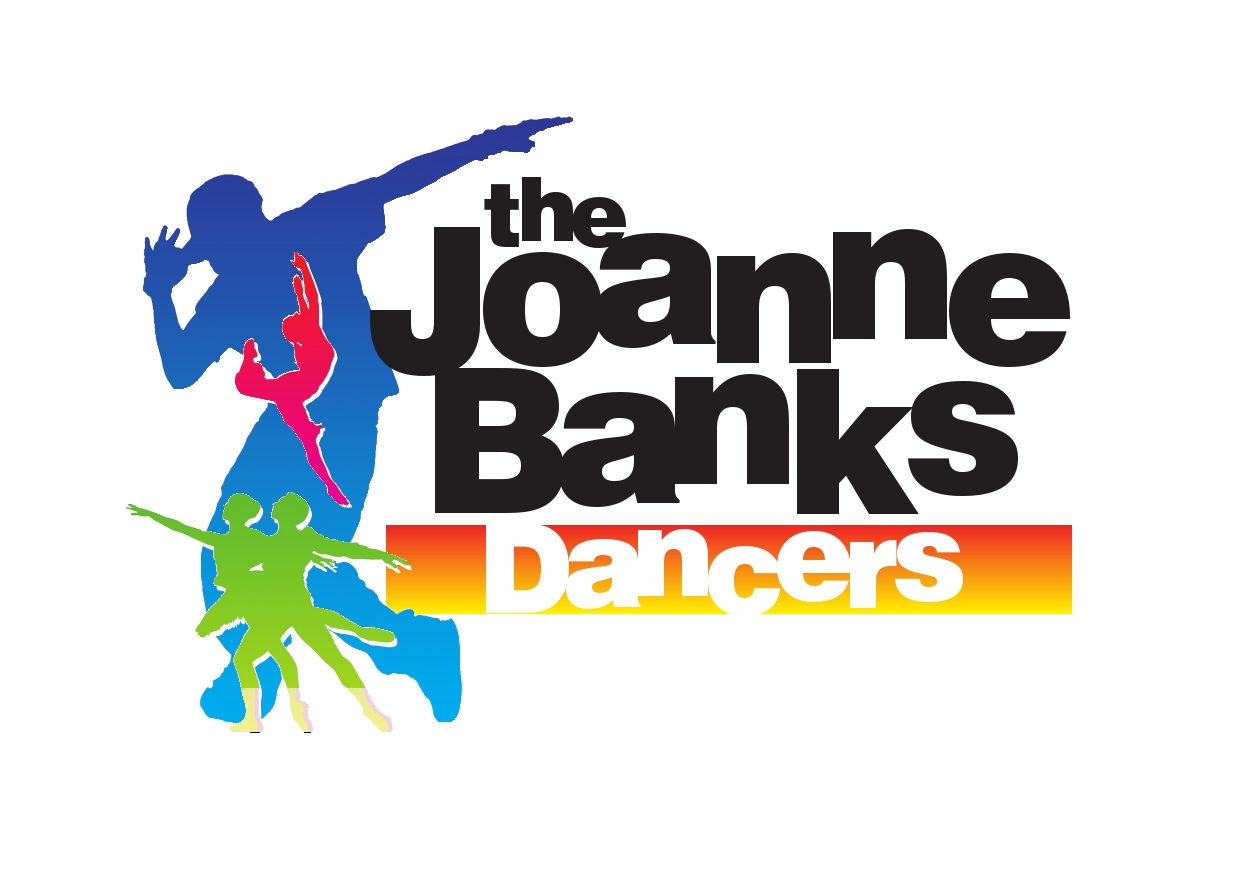 April 2019Please note: on occasion class times are altered in order to accommodate for rehearsals. Please check with our reception if you are unsure.Please arrive at least 10 minutes before your class is due to beginPlease note that Studio 10 will open to pupils and parents at 16:00 on a weekday and at 09:45 on a Sunday unless otherwise indicatedMondayMondayMondayMondayDance Studio 1Dance Studio 1Dance Studio 2Dance Studio 214:00 – 14:45Baby Jingles16:30 – 17:151st Infant Tap & Modern16:30 – 17:1517:15 – 18:00Infant Ballet17:15 – 18:0018:00 – 19:001st Junior Tap & Modern18:00 – 19:0019:00 – 19:452nd Intermediate Modern19:00 – 19:4519:45 – 20:30Graduate Gymnastic Dance 19:45 – 20:3020:30 – 21:15Graduate Modern20:30 – 21:1521:15 – 22:00Graduate Performers21:15 – 22:00TuesdayTuesdayTuesdayTuesdayDance Studio 1Dance Studio 1Dance Studio 2Dance Studio 216:30 – 17:152nd Intermediate Ballet 16:30 – 17:1517:15 – 18:002nd Intermediate Tap17:15 – 18:002nd Infant Pop Dance 18:00 – 18:451st Intermediate Ballet 18:00 – 18:4519:00 – 19:451st Intermediate Tap19:00 – 19:4519:45 – 20:30Senior Ballet19:45 – 20:3020:30 – 21:15Senior Tap20:30 – 21:1521:15 – 22:00Advanced Theatre CraftWednesdayWednesdayWednesdayWednesdayDance Studio 1Dance Studio 1Dance Studio 2Dance Studio 216:30 – 17:15Boogie Babies16:30 – 17:15Junior Ballet17:15 – 18:00Junior Gymnastic Dance17:15 - 18:0018:00 – 18:45Junior Pop Dance 18:00 – 18:45Infant Pop Dance 18:45 – 19:30Intermediate Pop Dance 18:45 – 19:45Intermediate Musical Theatre 19:45 – 20:30Advanced Tap 19:45 – 20:45Senior Musical Theatre20:30 – 21:15Graduate Ballet20:45 – 21:1521:15 – 22:00Graduate Tap21:15 – 22:00ThursdayThursdayThursdayThursdayDance Studio 1Dance Studio 1Dance Studio 2Dance Studio 216:15 – 17:152nd Juniors Tap & Modern16:30 – 17:15Infant Musical Theatre17:15 – 18:00Junior Musical Theatre  17:15 – 18:0018:00 – 18:45Intermediate Gymnastic Dance18:00 – 18:4518:45 – 19:301st Intermediate Modern18:45 – 19:3019:45 – 20:30Senior Gymnastic Dance19:45 – 20:3020:30 – 21:15Senior Modern20:30 – 21:1521:15 – 22:00Senior Pop Dance 21:15 – 22:00SundaySundaySundaySundayDance Studio 1Dance Studio 1Dance Studio 2Dance Studio 210:00 – 10:45Twirly Tots10:45 – 11:302nd Infants Tap and Modern11:30 – 12:15Little Wigglers